 ST. MATTHEW’S SAFEGUARDING TEAM   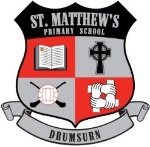 Keeping children safe is our number one priority. We ensure that the safety and wellbeing of every child is at the centre of every decision we make. If you have any concerns regarding the safeguarding of children, please speak to us!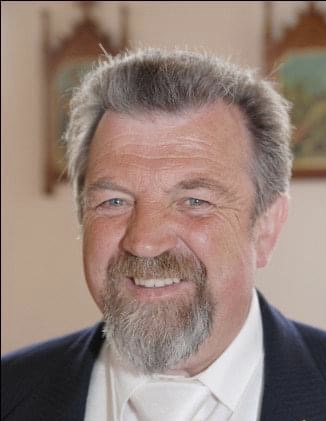 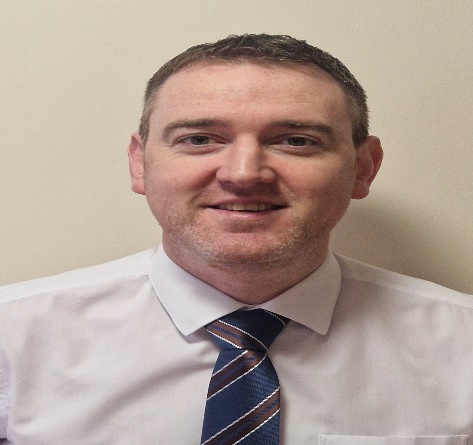                   Liam Begley                                                            Diarmuid BarrChairperson of the Board of Governors          Designated  Governor for Child Protection                                                                                                     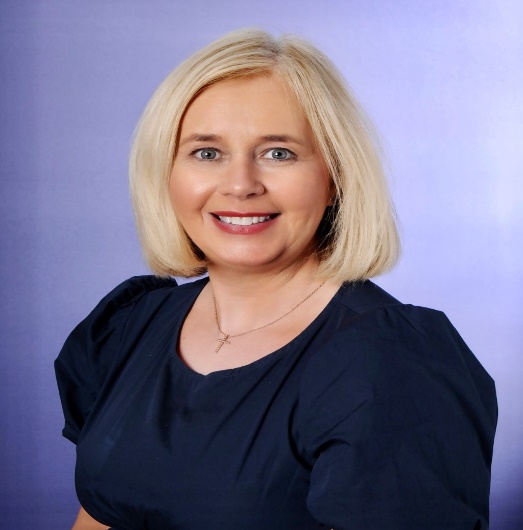 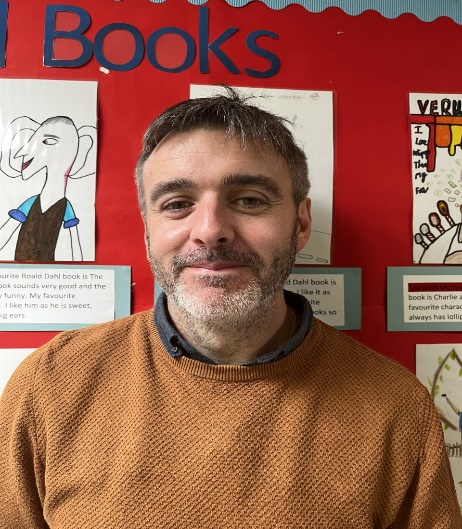          Ann-Marie Kealey                                                          Tyrone Proctor               Principal                                                       Deputy designated Teacher for Designated Teacher for Child Protection                              Child Protection 